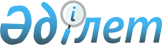 Об установлении ветеринарного режима с введением ограничительных мероприятий
					
			Утративший силу
			
			
		
					Решение акима Карауылкелдинского аульного округа Байганинского района Актюбинской области от 11 июня 2013 года № 75. Зарегистрировано Департаментом юстиции Актюбинской области 1 июля 2013 года № 3597. Утратило силу решением акима Карауылкелдинского сельского округа Байганинского района Актюбинской области от 14 августа 2013 года № 112      Сноска.  Утратило силу решением акима Карауылкелдинского сельского округа Байганинского района Актюбинской области от 14.08.2013 № 112.

      В соответствии со статьей 35 Закона Республики Казахстан от 23 января 2001 года № 148 «О местном государственном управлении и самоуправлении в Республике Казахстан», статьей 10-1, 27 Закона Республики Казахстан от 10 июля 2002 года № 339 «О ветеринарии» и на основании представления главного государственного ветеринарно-санитарного инспектора Байганинского района от 05 июня 2013 года № 204, аким Карауылкелдинского аульного округа РЕШИЛ:



      1. В связи с выявлением эпизоотического очага бешенства среди крупного рогатого скота на территории населенного пункта Кокбулак Карауылкелдинского аульного округа установить ветеринарный режим с введением ограничительных мероприятий с целью не допущения и дальнейшего распространения заболеваний.



      2. Главному ветеринарному врачу Карауылкелдинского аульного округа (К.Амангосова) провести обязательные ветеринарные мероприятия.



      3. Контроль за выполнением настоящего решения возложить на заместителя акима аульного округа (К.Избаганбет).



      4. Настоящее решение вводится в действие по истечении десяти календарных дней после дня их первого официального опубликования.      Аким Карауылкелдинского

      аульного округа                            Е.А. Калиев
					© 2012. РГП на ПХВ «Институт законодательства и правовой информации Республики Казахстан» Министерства юстиции Республики Казахстан
				